Select the cell studentNumber by clicking on the letter C.
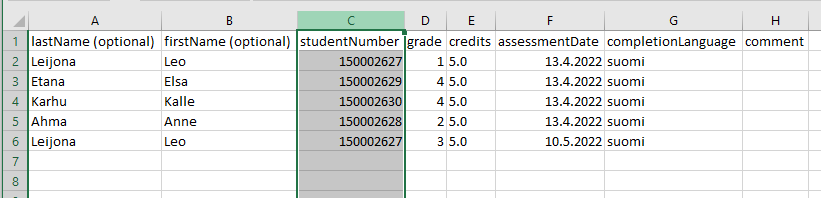 Select Home > Conditional Formatting > Highlight Cell Rules > Duplicate Values
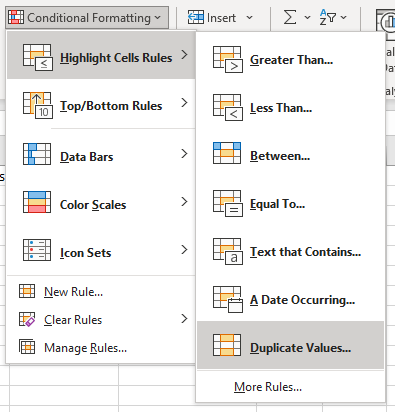 Select OK

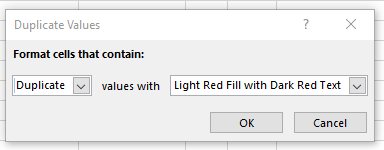 The student numbers that appear in the table more than once will be colored
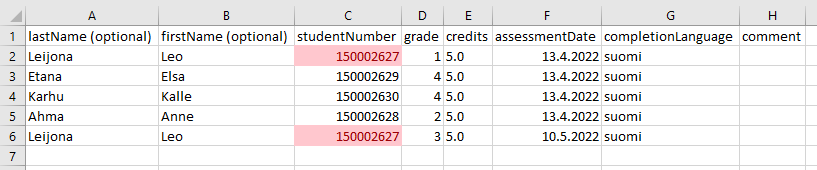 Right-click the row number to select the row you want to delete. Then select Delete.

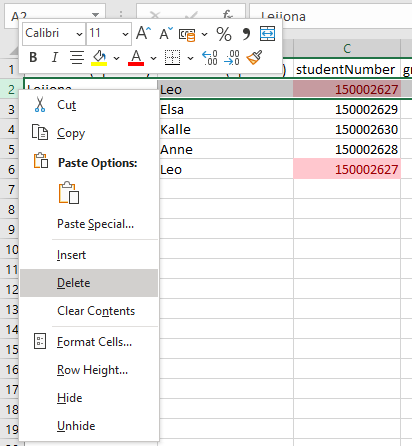 Savet he file.